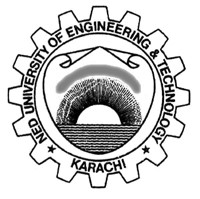 F/SOP/FYDP 02/09/00NED University of Engineering & TechnologyDepartment of ____________________ Engineering<FYDP Course Code> Final Year Design ProjectSemester 1 (7th/Fall Semester) Evaluation (Weightage - 24%)Project ID:  ____________________________________________________Project Title: 	Use Rubric FYDP-OBE-03 for each student.Average percentage score from the rubrics filled by supervisor and examiner shall be placed in the above table. Weighted Average Score = [PLO-2 (%)*12+ PLO-3 (%)*12+ PLO-11 (%)*12+ PLO-10 (%)*12]/100______________________________	               ________________________________	          	     _______________________________              FYDP Supervisor	                                    FYDP Examiner					ChairpersonFYDP-OBE-03NED University of Engineering & TechnologyDepartment of ____________________ Engineering<FYDP Course Code> Final Year Design ProjectRubric for Semester 1 (7th/Fall Semester) Evaluation (Weightage - 24%)Project ID: ___________                  Student Name:______________________________________		Seat No.:_______________Separate rubrics shall be filled by the Supervisor and Examiner.                                                                                                              ____________________________                                                                                									    FYDP Supervisor / ExaminerS. NoStudent NameSeat No.ILiterature Review(12)IIMethodology(12)IIIAdherence to Work Plan(12)IVReporting and Presentation(12)Weighted Average Score (48)PLO-2PLO-3PLO-11PLO-101234Levels of Attainment (%)Levels of Attainment (%)Levels of Attainment (%)Levels of Attainment (%)Levels of Attainment (%)Unacceptable(0)Just acceptable(25)Basic(50)Good(75)Excellent(100)ILiterature ReviewNo literature review carried out.Partial literature review conducted, does not identify the problem.Basic literature review carried out with some detail and relevant papers.Literature review covers majors areas related to the project with relevant sources identifying the problem.Extensive literature review conducted in a scientific manner with proper citations and referencing, identifying the problem.IIMethodologyNo methodology presented.Some details available without explanation of the steps.Methodology with basic steps defined. Methodology defined with good details on all the phases of the project.Detailed methodology defined with all the relevant steps in extensive detail.IIIAdherence    toWork PlanFailure to manage project work as per plan.Inadequate management of time and project work.Partially        appropriate management of time and project work.Good   and   appropriate management of time and project work.Exceptional management of time and project work.IVReporting and PresentationBelow standard content and delivery.Marginal     organization and delivery.Reasonable organization and delivery.Good organization and delivery.Exceptional organization              and delivery.Comments (if any)Comments (if any)Comments (if any)Comments (if any)Comments (if any)Comments (if any)